    Grade Submission 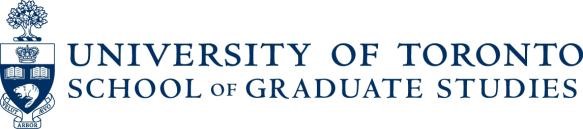 This form is a template and may be used by an instructor to submit an individual grade (e.g. MRP, project, reading, seminar, etc.) before the SGS grade submission deadline. Note: this form does not need to be submitted to SGS but must be retained in the student file.  After the SGS grade submission deadline, graduate units wishing to assign a final grade cannot use this form and, instead, will need to submit a Late Grade Submission or Grade Revision request to SGS for approval.  SECTION 1: Student Information (To be completed by the course instructor). SECTION 2: Course Information (To be completed by the course instructor). SECTION 3: Final Grade (To be completed by the course instructor). Final Grade: SECTION 4: Instructor & Chair/Director/Graduate Coordinator Approval. 1/1                                                                                                                                                                                                      09/2012 Student Name: Student Number: Degree: Graduate Unit: Course Title: MA Major Research PaperCourse Instructor: Course Identifier: SOC6215YSession Course Offered: Instructor: Blair Wheaton (sign and print name) Date: Graduate Coordinator: (sign and print name) Date: The University of Toronto respects your privacy. Personal information that you provide to the University is collected pursuant to section 2(14) of the University of Toronto Act, 1971. It is collected for the purpose of administering admissions, registration, academic programs, university-related student activities, activities of student societies, safety, financial assistance and awards, graduation and university advancement, and reporting to government agencies for statistical purposes. At all times it will be protected in accordance with the Freedom of Information and Protection of Privacy Act. If you have questions, please refer to www.utoronto.ca/privacy or contact the University Freedom of Information and Protection of Privacy Coordinator at 416-946-7303, McMurrich Building, room 104, 12 Queen’s Park Crescent West, Toronto, ON, M5S 1A8. The University of Toronto respects your privacy. Personal information that you provide to the University is collected pursuant to section 2(14) of the University of Toronto Act, 1971. It is collected for the purpose of administering admissions, registration, academic programs, university-related student activities, activities of student societies, safety, financial assistance and awards, graduation and university advancement, and reporting to government agencies for statistical purposes. At all times it will be protected in accordance with the Freedom of Information and Protection of Privacy Act. If you have questions, please refer to www.utoronto.ca/privacy or contact the University Freedom of Information and Protection of Privacy Coordinator at 416-946-7303, McMurrich Building, room 104, 12 Queen’s Park Crescent West, Toronto, ON, M5S 1A8. 